ΕΝΤΥΠΟ ΑΞΙΟΛΟΓΗΣΗΣ ΗΜΕΡΙΔΑΣ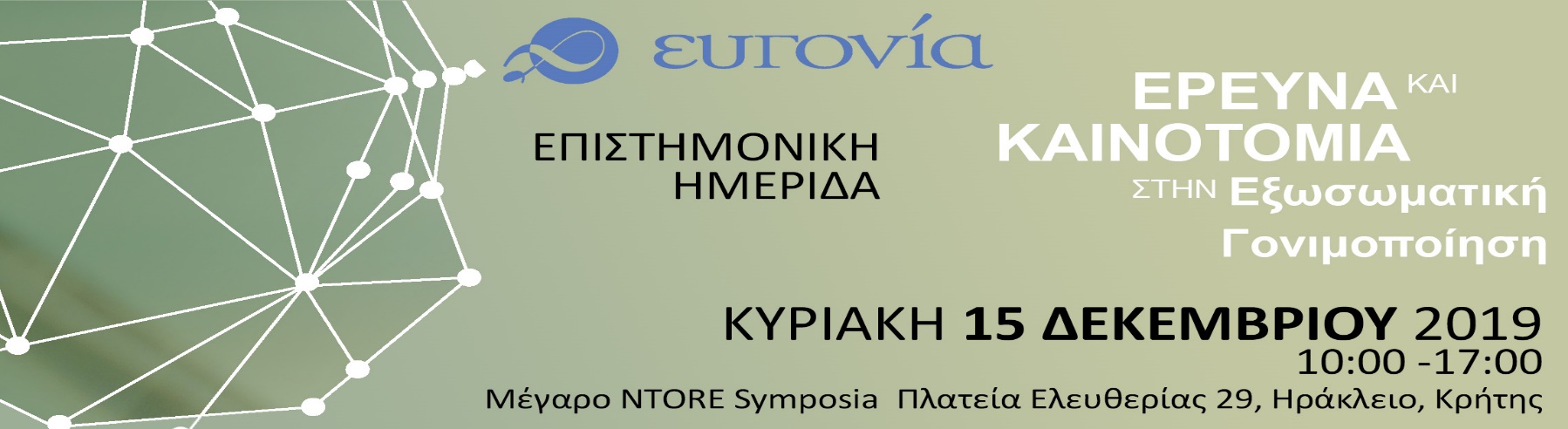 Θα σας παρακαλούσαμε να αφιερώσετε λίγο από το χρόνο σας για να συμπληρώσετε το έντυπο αξιολόγησης της Ημερίδας, σημειώνοντας την απάντηση,  η οποία σας εκφράζει περισσότερο. Επιστρέφοντας το έντυπο στα γραμματεία, θα παραλάβετε το πιστοποιητικό παρακολούθησης της Ημερίδας. Ευχαριστούμε εκ των προτέρων για τη συνεργασία.Προτεινόμενα Θέματα για την επόμενη Επιστημονική Εκδήλωση............................................................................................................................................................................................................................................................................................................................................................................................................................................................................................................................................................................................................................................................................................................................................................Λοιπά σχόλια..............................................................................................................................................................................................................................................................................................................................................................................................................................................................................................................................................................................................................................................................................................................................................................................................................................................................................................................................................................................................................................................................................Προαιρετική συμπλήρωση προσωπικών στοιχείωνΟνοματεπώνυμο .....................................................................................................................................................................................................................................Πόλη .....................................................................................................................................................................................................................................E-mail ………………………………………………………………………………………………………………………………………………………………………………………………ΕΞΑΙΡΕΤΙΚΟΠΟΛΥ ΚΑΛΟΚΑΛΟΜΕΤΡΙΟΚΑΚΟΔΓ/ΔΑΓΕΝΙΚΗ ΕΝΤΥΠΩΣΗ ΣΥΝΕΔΡΙΟΥΕΠΙΣΤΗΜΟΝΙΚΟ ΜΕΡΟΣΕπιλογή ΘεμάτωνΠοιότητα και ενδιαφέρον ομιλιώνΑρτιότητα ΟμιλητώνΣυντονισμός ΠροεδρείωνΧρονική Διάρκεια ΗμερίδαςΕκπαιδευτικό  αποτέλεσμαΣΥΝΕΔΡΙΑΚΕΣ ΥΠΗΡΕΣΙΕΣΓραμματειακή ΥποστήριξηΟπτικοακουστικά ΜέσαΥλικό  ΗμερίδαςΚΕΝΤΡΟ ΠΡΑΓΜΑΤΟΠΟΙΗΣΗΣ ΗΜΕΡΙΔΑΣΑίθουσα ΗμερίδαςΔιαλείματα - καφέςΔείπνο